Экз. № Контрольный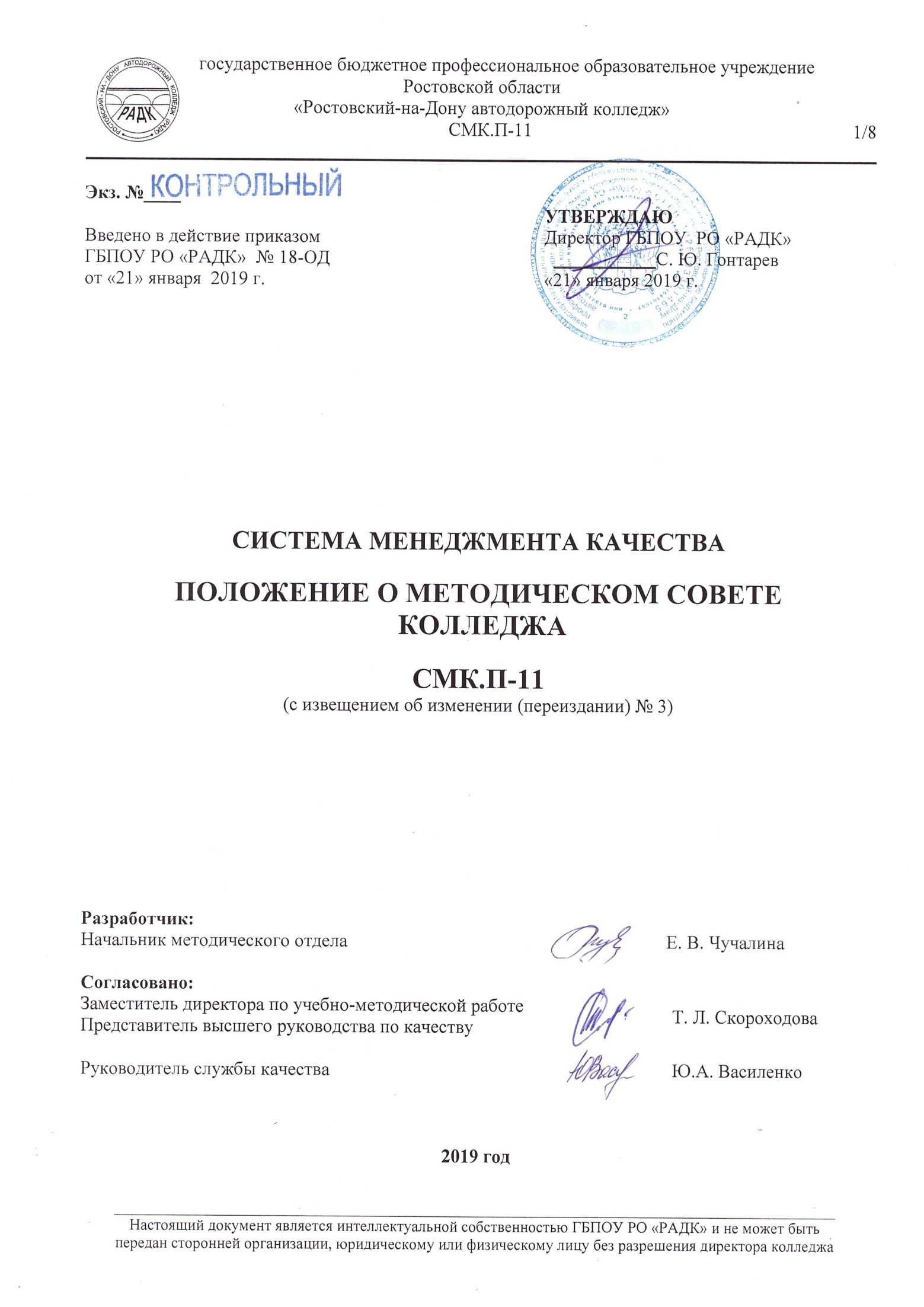 СИСТЕМА МЕНЕДЖМЕНТА КАЧЕСТВАПОЛОЖЕНИЕ О МЕТОДИЧЕСКОМ СОВЕТЕ КОЛЛЕДЖАСМК.П-11(с извещением об изменении (переиздании) № 3)Разработчик:Согласовано:2019 годСОДЕРЖАНИЕ1. ОБЛАСТЬ ПРИМЕНЕНИЯ1.1  Настоящее положение определяет основные задачи и функции, порядок формирования и организации работы Методического Совета колледжа. 1.2  Положение  рассматривается Советом колледжа  и утверждается директором колледжа. 1.3  Положение разработано в соответствии с:Федеральным законом  от 29.12.2012 №273-ФЗ «Об образовании в Российской Федерации»; «Порядком организации и осуществления образовательной деятельности по образовательным программам среднего профессионального образования», утвержденным приказом Минобрнауки России от 14.06.2013 № 464;Уставом колледжа, по форме, регламентированной документированной процедурой системы менеджмента качества ДП-01 Управление документацией.1.4  Положение подлежит исполнению всеми руководящими и педагогическими работниками колледжа.2. НОРМАТИВНЫЕ ССЫЛКИ В настоящем положении  использованы ссылки на следующие документы:Федеральный закон  от 29.12.2012 №273-ФЗ «Об образовании в Российской Федерации»;«Порядок организации и осуществления образовательной деятельности по образовательным программам среднего профессионального образования», утвержденный приказом Минобрнауки России от 14.06.2013 № 464;Устав колледжа;ДП-01 Система менеджмента качества. Управление документацией;СМК.И-03 Инструкция по делопроизводству.3. ТЕРМИНЫ, ОПРЕДЕЛЕНИЯ, ОБОЗНАЧЕНИЯ И СОКРАЩЕНИЯ3.1 Термины и определения В тексте настоящего положения используются общепринятые понятия согласно Федеральному закону от 29.12.2012 №273-ФЗ «Об образовании в Российской Федерации»; Краткому словарю руководителя образовательного учреждения, ФГОС – Глоссарий  [электронный текст]: http://standart.edu.ru/.3.2 Обозначения и сокращенияГБПОУ РО «РАДК», колледж – Государственное бюджетное профессиональное образовательное  учреждение   Ростовской области «Ростовский-на-Дону автодорожный колледж»;СМК – система менеджмента качества4. ОБЩИЕ ПОЛОЖЕНИЯ О МЕТОДИЧЕСКОМ СОВЕТЕ КОЛЛЕДЖА4.1 Для обеспечения коллегиальности в решении вопросов учебно-методической и воспитательной работы, физического воспитания обучающихся в колледже создается Методический Совет.4.2  Методический Совет колледжа осуществляет свою деятельность в соответствии с  нормативными правовыми актами Российской Федерации, Правительства Ростовской области, Уставом колледжа, приказами и распоряжениями директора колледжа, локальными нормативными актами колледжа, решениями Педагогического Совета. 4.3  Методический Совет колледжа строит свою деятельность на принципах равноправия, коллегиальности и гласности.    4.4 Методический Совет колледжа взаимодействует со всеми структурными подразделениями колледжа, предметными комиссиями, другими коллегиальными органами управления (Советом колледжа, Педагогическим Советом колледжа, Попечительским Советом колледжа), студенческим советом. 5. ПОЛНОМОЧИЯ  МЕТОДИЧЕСКОГО СОВЕТА  КОЛЛЕДЖА5.1  К полномочиям Методического Совета колледжа относятся:- вопросы содержания и качества образовательных услуг, в том числе платных; - рассмотрение образовательных программ среднего профессионального образования (учебных планов, календарных учебных графиков, рабочих программ учебных предметов, курсов, дисциплин (модулей)), а также изменений и дополнений к ним;- утверждение перечня дисциплин и междисциплинарных курсов, подлежащих делению на подгруппы;- вопросы разработки, апробации, экспертизы и применения педагогическими работниками новых педагогических и воспитательных технологий,  методик и средств профессионального отбора и ориентации, новых форм и методических материалов, пособий, средств обучения и контроля, новых форм и методов теоретического и практического обучения, производственной  практики  обучающихся;- контроль и координация работы цикловых комиссий, методических объединений, учебных кабинетов; - участие в разработке планов повышения профессиональной квалификации, стажировки и переподготовки педагогических работников с учетом новых тенденций развития образования; - подготовка и проведение научных конференций, смотров и конкурсов профессионального мастерства, содействие педагогическим работникам колледжа в подготовке к участию в конференциях, смотрах и профессиональных конкурсах; - подготовка предложений по развитию материально-технического и научно-информационного обеспечения образовательного процесса;- организация проведения студенческих предметных олимпиад и профессиональных конкурсов;- рассмотрение вопросов организационно-методического сопровождения профориентационной  работы;  - рассмотрение требований со стороны системы менеджмента качества;  заслушивание информации о результатах внутреннего аудита СМК;- участие в формировании механизмов оценки эффективности образовательной деятельности педагогических работников; - организационно-методическое участие в улучшении структуры и содержания единого научно-методического информационного пространства, функционирующего на основе административно-методического Intranet-портала и официального web-сайта колледжа в сети Интернет.6.  ФОРМИРОВАНИЕ И ОРГАНИЗАЦИЯ РАБОТЫ МЕТОДИЧЕСКОГО СОВЕТА 6.1 Состав Методического Совета ежегодно утверждается приказом директора колледжа.6.2 Председателем Методического Совета является заместитель директора по учебно-методической работе.6.2.1 Председатель Методического Совета:­	разрабатывает планы работы Методического Совета и организует их исполнение;­	созывает и проводит заседания Методического Совета;­	организует разработку проектов решений по повестке дня;­	вносит предложения по формированию и изменению состава Методического Совета, его комиссий и рабочих групп, распределяет обязанности между членами;- организует контроль исполнения принятых решений.6.3 Методический Совет избирает из своего состава секретаря, ведущего все его дела. Срок полномочий Методического совета – 1 год. 6.3.1 Секретарь Методического Совета:-  своевременно информирует членов Методического Совета о сроках и повестке дня заседания;-  оформляет протоколы заседаний.6.4 Заседания Методического Совета проводятся не реже одного раза в два месяца, в соответствии с планом его работы. 6.5 Заседания Методического Совета могут проводиться расширенным составом в тех случаях, когда в рассмотрении выносимых на них вопросов должны участвовать все преподаватели колледжа. 6.6 Методический  Совет вправе принимать решения при участии  не менее двух третей его членов. При равном количестве голосов решающим является голос председателя Методического Совета. Решения Методического Совета принимаются простым большинством голосов и доводятся до сведения всех заинтересованных лиц. 6.7 Заседания Методического Совета оформляются протоколами. Протоколы подписываются председателем и секретарем. В каждом протоколе указывается его номер, дата заседания, количество присутствующих, повестка дня, краткая, но ясная и исчерпывающая запись выступлений и принятых решений по обсуждаемому вопросу с указанием сроков исполнения и исполнителей. Нумерация протоколов ведется от начала учебного года.6.8 Планы работы и протоколы заседаний Методических Советов хранятся в методическом кабинете колледжа течение 5 лет.7. ПРАВА И ОТВЕТСТВЕННОСТЬ ЧЛЕНОВ МЕТОДИЧЕСКОГО СОВЕТА7.1 Члены Методического Совета обязаны посещать заседания, принимать активное участие в его работе, своевременно и точно выполнять возлагаемые на них поручения.7.2  Методический Совет   имеет право:- формировать составы комиссий и рабочих групп из числа педагогических работников колледжа для решения актуальных вопросов совершенствования образовательного процесса;  - инициировать выдвижение кандидатур педагогических работников на представление  руководству к различным формам поощрения.7.3 Методический Совет  несет ответственность за соответствие принятых решений законодательству Российской Федерации, нормативным правовым актам Правительства Ростовской области, политике  и целям в области качества.ЛИСТ РЕГИСТРАЦИИ ИЗМЕНЕНИЙЛИСТ ОЗНАКОМЛЕНИЯУТВЕРЖДАЮВведено в действие приказомДиректор ГБПОУ  РО «РАДК»ГБПОУ РО «РАДК»  № 18-ОД____________С. Ю. Гонтаревот «21» января  2019 г.«21» января 2019 г.Начальник методического отдела Е. В. ЧучалинаЗаместитель директора по учебно-методической работе Т. Л. СкороходоваПредставитель высшего руководства по качествуТ. Л. СкороходоваРуководитель службы качестваЮ.А. Василенко  №№ппКоличе-ство изменен-ныхлистовКоличе-ство заменен-ныхлистовКоличе-ство новыхлистовКоличество аннулирован-ных листовНомердокументаПодписьДатаутверждения извещения об измененииДатавведенияизмене-ния1.99нетнетИзвещение об изменении (переиздании) № 130.08.201330.08.20132.88нет1Извещение об изменении (переиздании) № 215.04.201515.04.20153.88нетнетИзвещение об изменении (переиздании) № 321.01.201921.01.2019№№п/пНаименование должностиФамилия И.О.ДатаПодпись